Some Last WordsBirthdaysMichael Jakovac	August 18 Carl Bonnick	August 27Nicole Baquian	August 27Anniversaries	        Shivam and Patricia	August 11Want your birthday/anniversary included in the list? Send the Bulletin Secretary your special dates to see them in our weekly program!Prayer CircleContinue to lift up family and friends into God's hands. Let us lift up our brothers and sisters in Christ and ask for God’s leading in their lives. Please pray for God's leading in our lives and in the direction of Burnaby Church. We want to hear what God has in store for us. Save the Date:Who to Call?Pastor	Ken Naidoo	604-367-8336Elders	Davor Jakovac	604-434-1844	Carl Bonnick	604-537-7231	Rolito Andallo	604-499-4295Bulletin	Josh Andallo/Tonya Scantlebury		burnabysdabulletininfo@gmail.com(Please have all pertinent bulletin information sent NO LATER THAN 6:00 pm Thursday evening to guarantee it appears in the bulletin)Welcome to BurnabySeventh-day Adventist Fellowship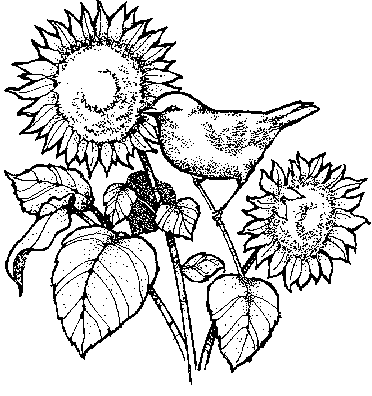 August 16, 20196344 Sperling AvenueBurnaby, BCBurnaby at WorshipWorship Service – 10:00 am - 12:30 pm(During the worship service, please keep phones to vibrate mode or turned off)Welcome & Announcements	       	            Carl Bonnick            Worship Through Singing		        Offering                                     Oakwood/Andrews/Loma Linda University       Prayer		          Lennox RoyesScripture Reading	2 Corinthians 5:17-21
2 Kings 5:1-3	       	        Sermon			 Pastor Ken Naidoo
Ambassdors of HopeBenedictionSunset Tonight: 8:27 pm	             Next Week: 8:13 pmHappy Sabbath! May this day of rest bring you many blessings! Please stay for our potluck lunch and fellowship after the service!AnnouncementsWelcome to Burnaby Fellowship!Welcome to all those visiting with us and to every member of our church family, and thank you for choosing to worship with us today! We will be having a fellowship potluck in the hall behind the sanctuary immediately after the service; please join us for physical nourishment following our spiritual nourishment. Today after servicePotluck LunchAugust 18Biking around Stanley Park (Contact Davor)August 12-18World Pathfinder Camporee in Osh Kosh, WI